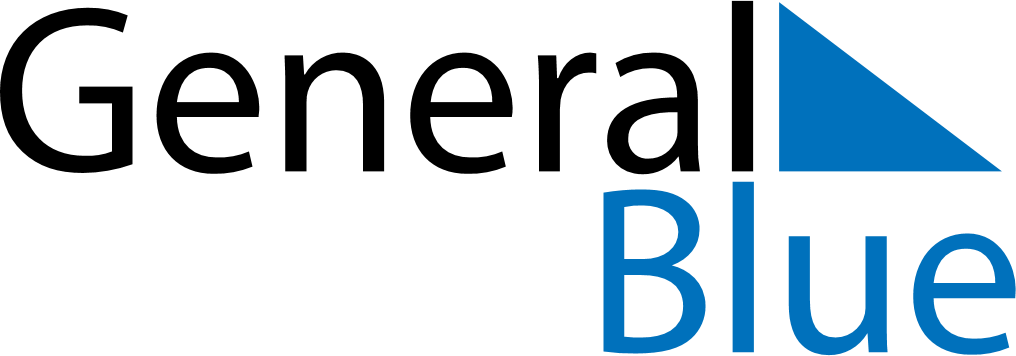 1745174517451745174517451745JanuaryJanuaryJanuaryJanuaryJanuaryJanuaryJanuaryFebruaryFebruaryFebruaryFebruaryFebruaryFebruaryFebruaryFebruaryMarchMarchMarchMarchMarchMarchMarchMarchAprilAprilAprilAprilAprilAprilAprilSuMoTuWeThFrSaSuMoTuWeThFrSaSuSuMoTuWeThFrSaSuSuMoTuWeThFrSa12123456123456123345678978910111213778910111213445678910101112131415161415161718192014141516171819201111121314151617171819202122232122232425262721212223242526271818192021222324242526272829302828282930312525262728293031MayMayMayMayMayMayMayJuneJuneJuneJuneJuneJuneJuneJuneJulyJulyJulyJulyJulyJulyJulyJulyAugustAugustAugustAugustAugustAugustAugustSuMoTuWeThFrSaSuMoTuWeThFrSaSuSuMoTuWeThFrSaSuSuMoTuWeThFrSa112345123112345672345678678910111244567891088910111213149101112131415131415161718191111121314151617151516171819202116171819202122202122232425261818192021222324222223242526272823242526272829272829302525262728293031292930313031SeptemberSeptemberSeptemberSeptemberSeptemberSeptemberSeptemberOctoberOctoberOctoberOctoberOctoberOctoberOctoberOctoberNovemberNovemberNovemberNovemberNovemberNovemberNovemberNovemberDecemberDecemberDecemberDecemberDecemberDecemberDecemberSuMoTuWeThFrSaSuMoTuWeThFrSaSuSuMoTuWeThFrSaSuSuMoTuWeThFrSa123412123456123456789101134567897789101112135567891011121314151617181011121314151614141516171819201212131415161718192021222324251718192021222321212223242526271919202122232425262728293024252627282930282829302626272829303131